FORM 3 TERM II  		EXAMS MARKING SCHEMES.312 /1 GEOGRAPHY  PP21.a) i)	a mineral is an organic substance which occurs 	naturelly at or beneath the surface of the earth.	      ii)	Types of minerals	-metal eg iron, aluminium.	- non metalic eg. potash, sulphur	-fuels  eg coal, oil, natural gas	- rocks .such as the one used in building   iii)	Formation of minerals	-Veins and nodes	-seams or layers	-Alluvial deposits	-weathering products2.    a)	Types of field work.	-field excursion	-field research	-field study / field teaching    b).	Disadvantages of using content analysis-may be difficult to verify the accuracy of the available  data.-the data may be irrelevant to current trends-upto date information may not be readily available3.a)A hypothesis is a idea , guess or suggestion from which reasoning or explanation is sought.    or   It is a  statement of an outcome which is anticipated.   b).Importance of reconnaissance.-Help one decide on appropriate method of data collection.-familiarize with the and safe time during the actual study-determine the appropriate routes to be taken -Helps in identifying the appropriate equipment or   instruments to be used during the study-helps one gather general information and relevant    document and relevant documents from the officials-Helps in assessing suitability of the area  as a source   of information- Helps in identifying problems that are likely to be   experienced.\-Assessing the cost of the study-Helps in general planning and preparation of the  working  schedule4.	Species of coniferous forests	-Pine,	Fir,	Spruce,		Larch5.	characteristics of coniferous forests.	-Tall straight and evergreen trees	-Needle like leaves	-soft and light wood	-Simple root pattern	-moderate density	cone-shaped trees6.a) 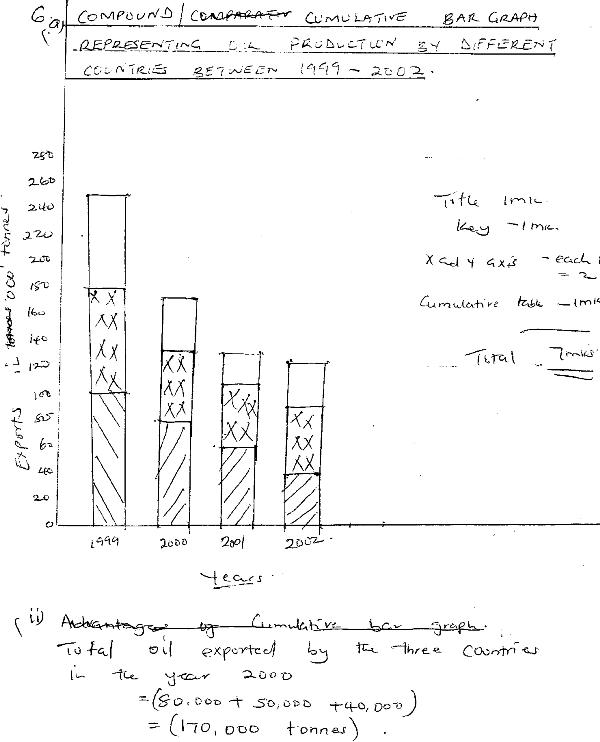   b).Advantages of using cumulative bar graphs.-Provides clear visual impression of the tatol values-Easy to read and interprete-Increase or decrease in grand totals are easy to see-Comparison can only be done in different years  c).Technique of  collecting data  	-Observation	-Interview	-Administering questionaire	-Taking measurement	-Carrying out experiments	-Counting	 -Content  analysis  b) Advantages of  using cumulative bar graphs.-Provides clear visual impression of the  total  values-Easy to read and interpret-increase or decrease in grand totals are easy to see.-Comparison can easily be  done in different years  c).i) Techniques of collecting   data.-observation	                        -interviewing-Administering questionaire    -taking measurements-carrying out experiments      -counting			content analysis  ii) Significance of statistics-The relationship between two varying quantities can easily be illustrated.-Geographical information can be summarized in 	  different forms.-Statistical data enables us to explain geographical    phenomenon --Statistical data enables us to make comparisons and draw meaningful conclusions.-climatic data can be used to predict future trends in weather or climatic pattern-statistical information is useful in planning at level and national level.-statistics show  charges of commodities through time-statistics helps one to get precise and specific data rather than generalized data i.e figures are used instead of words like moderate.Q.7. a) i) Re-newable natural resources are those which can be used over and over again by manii) Non-renewable are those that cannot be replaced once they have been utilized.   b).Factors influencing exploitation of minerals in Africa	-the mining cost.	-The size of the deposits	-The grade and the value of the  mineral ore	-Transport and communication	-Inadequate specialised skills	-Inadequate capital  c) .The effect of mining on the natural economies of countries   are:-i)Provide employment opportunities to many people.ii)give rise to towns which attracts social amenitiesiii)Earn foreign exchangeiv)Earn revenue which can be used to develop other 	  sectors.v)Damage landscape and environment  which leads to  land derelictionvi) Destroys the land surface exposing it to dangers of    soil erosion vii)Wastes agricultural landviii).Pollutes the Atmosphere.8..a) i) Afforestation is the planting of trees  on regions which 	previosly had non.ii)Agro-forestry is where there is the integration of Agrinomy  and Forestry.   b) Importance of Agro-forestry		i)Provides wood that can be used as fuel.	ii)Proved  timber for building	iii)Enables farmers to rehabilitates areas prone to 	flooding.IV)Provide a layer of soil through falling leaves which  also allows other  shallow root crops to grow.`v)Controls soil erosion since the tree roots hold soil 	 together at the top and stop it from being washed.vi) Encourage planting trees which are leguminous  an d fixes nitrogen.Vii)Reduces the level of alkalinity in soil eg.in hot 	 areas the trees will check the capillary action.	viii)Provides fodder crops for animals and particularly  where where the densities of population are high  c).i) Characteristics of equatorial rainforest.	-trees of over 40 m height	-Thick canopy of plants	-two third of the trees trunk has no branches-No undergrowth as a result of  lack of  sunlight 	 beneath-Lianas which grow between big trees supported by huge trees.		-Epiphytes eg. moses,lichen fern,-Evergreen nature due to trees shedding their leaves at different times.	-Broad leaves	-Trees of the same species.      ii)The exploitation of equatorial rain forest has been 	hindered by:-Large continuous jungle that scare away foresters-Transportation of large logs through thro the impassible forest is very hard -The poor qualities of the tree species in the equatorial forest which are not good for exploitation.-The large sizes of trees that do allow for traditional 	 methods like use of axes.-Absence of pure standsQ.9. (a).five characteristics of minerals	-Minerals have different degrees of hardness	-Minerals aggregate into distinct shapes-Some minerals have more elements while the others   have more than one .-Minerals can be Opaque, transparent or translucent-Minerals have different texture .eg A gold is yellow-Minerals have luster .ie it surface appearance.	-Minerals have different degrees of tenacity.-Some minerals have ability to split or break along 			specific lines.    b).i)Open cast mining is a kind of mining where the minerals to be extracted lies a few metres below the surface ,While underground mining is where the metres below the surface.      ii).Mining is regarded as a robber because man extracts 	mineral without replacing .  c).i)The Zambia copper mines extends. from Ndola - Luanshya area north Westward to Bencroft .The copper deposit 	Continue to Zaire into Katanga region.The  Zambia copper belt ores are mined from the folded marine sedimentary rocks believed to have been deposited  some 600millions  years  ago.ii)The problems associated with mining of copper are-Zambia is landlocked and has no outlets   for her copper  to the outlets market.-Political instability in  Mozambique  has created a bottle-neck.Fluctuations of    World Market prices   d) Two  Minerals which  provide  	-coal			-petroleum